Kickstart Your Soft Skills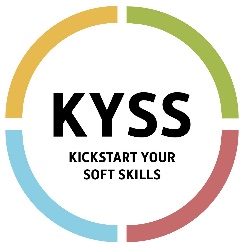 ZelfreflectieKies één skill waarover je wil reflecteren en denk terug aan een concrete situatie tijdens je werkervaring waarin deze skill aan bod kwam.Beschrijf de situatie waarover je gaat reflecteren. Onderstaande vragen kunnen hierbij helpen: Wat was de concrete situatie?Wat was mijn taak binnen deze situatie?Welke concrete acties heb ik in deze situatie ondernomen?Wat was het resultaat van deze acties?Blik even terug, wat gebeurde er concreet? Wat zag ik? Wat deed ik? Wat dacht ik? Wat voelde ik?Probeer je bewust te worden van de aspecten die essentieel zijn voor jou: Wat betekent dat nu voor mij?Wat is het probleem (of de positieve ontdekking)?Wat heeft dat allemaal veroorzaakt? Waar heeft het mee te maken?Probeer alternatieven te bedenken: Welke alternatieven zie ik (oplossingen of manieren om gebruik te maken van mijn positieve ontdekking)?Welke voor- en nadelen hebben die?Wat neem ik me nu voor, voor de volgende keer? De laatste stap is om jouw alternatieven uit te proberen: Wat wil ik bereiken?Waar wil ik op letten? Wat wil ik uitproberen?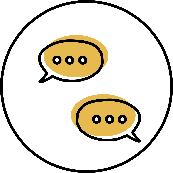 Communiceren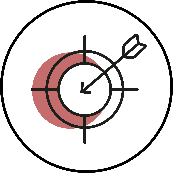 Resultaatgerichtheid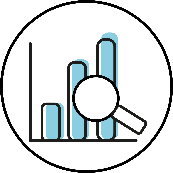 Analyseren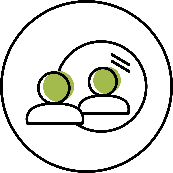 Zelfreflectie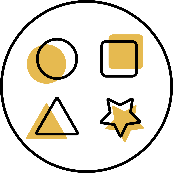 Diversiteit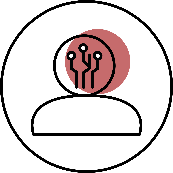 Digitale vaardigheden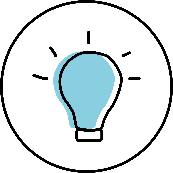 Creativiteit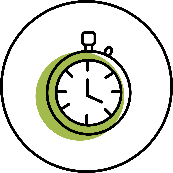 Plannen & organiseren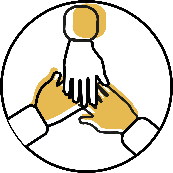 Samenwerken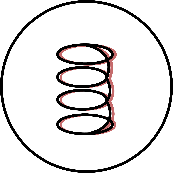 Flexibiliteit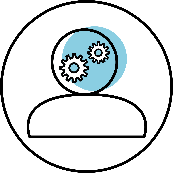 Kritisch denken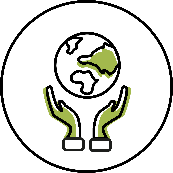 Verantwoordelijkheid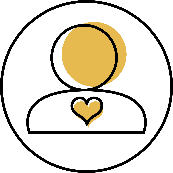 Inleving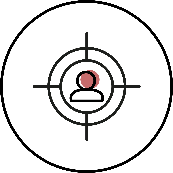 Klantgerichtheid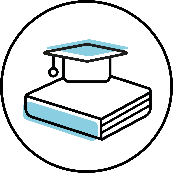 Leerbereidheid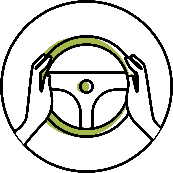 Zelfstandigheid